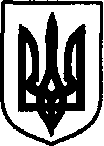 УКРАЇНАДунаєвецька міська рада VII скликанняР І Ш Е Н Н Я Тридцять третьої сесії08 лютого 2018 р.                                     Дунаївці	                                                 №34-33/2018рПро внесення часткових змін в договір оренди земельної ділянки №398 від 02 січня 2013 рокуРозглянувши заяву гр.Біскопчука Вячеслава Леонідовича про часткове внесення змін в договір оренди земельної ділянки №398 від 02 січня 2013 року, враховуючи пропозиції спільних засідань постійних комісій від 05.02.2018 року та 06.02.2018 року, керуючись ст.26 Закону України «Про місцеве самоврядування в Україні», міська рада ВИРІШИЛА:Внести часткові зміни в договір оренди земельної ділянки № 398 від 02 січня 2013  року, а саме у тексті договору слова «фізична особа-підприємець» замінити на «громадянин».2. Направити рішення Дунаєвецькому відділенню Кам'янець-Подільської об’єднаної державної податкової інспекції.3. Контроль за виконанням рішення покласти на постійну комісію з питань містобудування, будівництва, агропромислового комплексу, земельних відносин та охорони навколишнього природного середовища (голова комісії С.Кобилянський).Міський голова                                                                                          В. Заяць